021Afr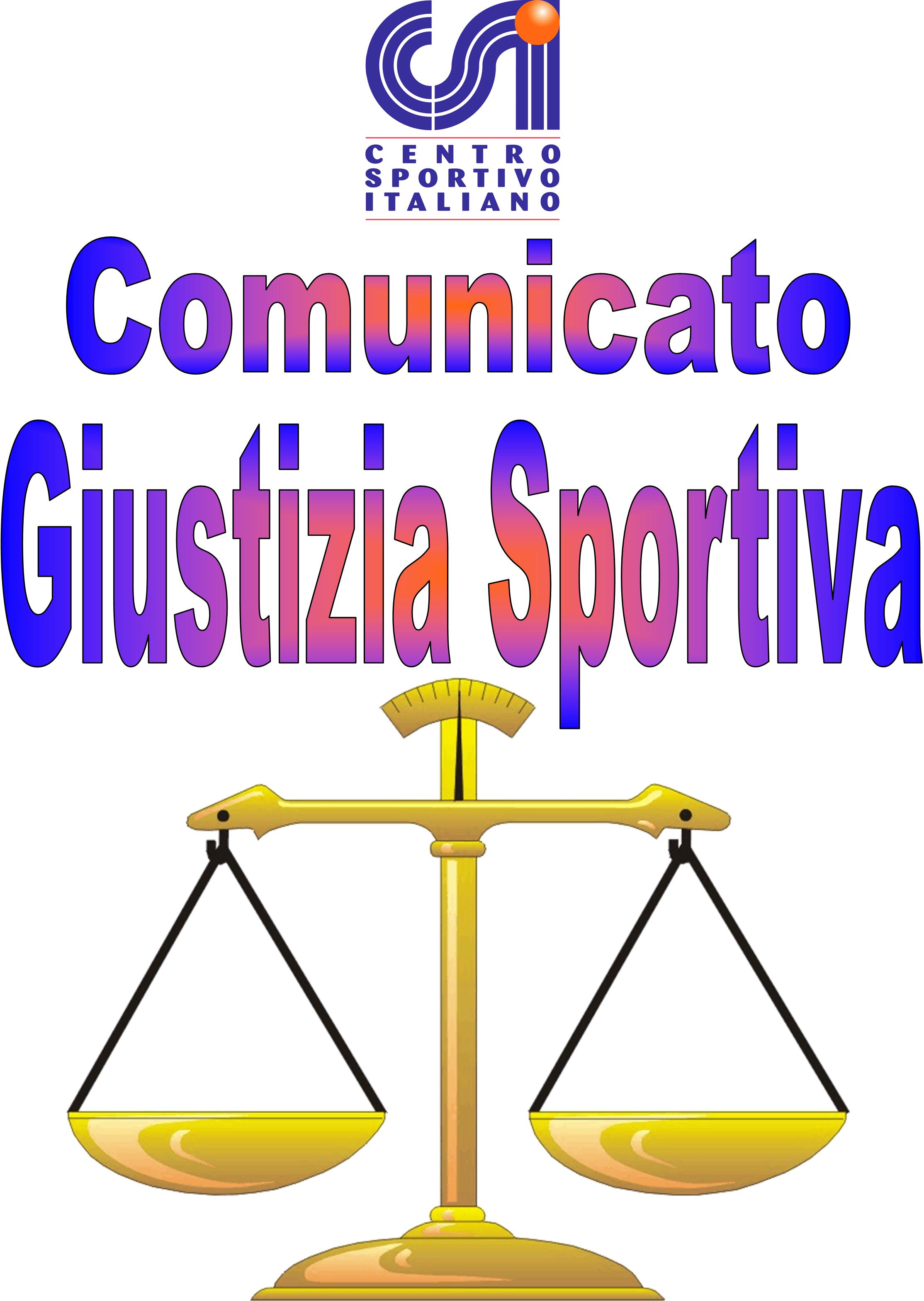 Comunicato Ufficiale nr. 31 – DATA 10 – 04 - 2017                                     Calcio a 5 Terni LeagueRISULTATI CALCIO A 5SERIE APROVVEDIMENTI DISCIPLINARI CALCIO A 5 SERIE AAmmenda di € 10,00 alla società “ papa Boys “ e alla società “ Acqua & Sapone “ Per Ritardato inizio gara per ritardata presentazione atleti di entrambe le società.CARTELLINO AZZURRONominativo:                                                                                                    SocietàGIOCATORI AMMONITINominativo:                                                                                                      SocietàRaffaele Marigliano                                                                                   Perticara ClubLeonardo Flamini                                                                                       Perticara ClubGianmarco Pagliaroli                                                                                  A.C DentiJulian Curri                                                                                                 Tranneusai F.CRiccardo Costantini                                                                                     Ares Ca5                                                                                     GIOCATORI ESPULSINominativo:                                 turni di squalifica                                        SocietàRaffaele Marigliano                                   4                                                Perticara Club(Vie Di Fatto Nei Confronti Di Tesserati).Francesco Cagnoli                                     2                                                Perticara Club( Espressioni Offensive e minacciose nei confronti dell'ufficiale di gara).SERIE B GIR.ASERIE B GIR. BPROVVEDIMENTI DISCIPLINARI CALCIO A 5 SERIE BAmmenda di € 50,00 ; Partita persa con il risultato di 0 – 6Tav. e 1 Punto di penalizzazione in classifica generale alla società “ Sello Boys F.C“ Per Mancata Presentazione senza sufficiente Preavviso .Ammenda di € 10,00  Alla società “ Arcistufo F.C “ per incompletezza distinta gara CARTELLINO AZZURRONominativo:                                                                                                                       SocietàGIOCATORI AMMONITINominativo:                                                                                                      SocietàDiego Mascolo                                                                                          Falsi InvalidiAlessio Baldassarri                                                                                    D.T Advice MeGIOCATORI ESPULSINominativo:                                 turni di squalifica                                        Società        SERIE C GIR. ASERIE C GIR. BPROVVEDIMENTI DISCIPLINARI CALCIO A 5 SERIE CAmmenda di € 60,00 alla società “ Nuova Sanitaria “ per ( Comportamento gravemente scorretto o offensivo di sostenitori verso l'arbitro; Aspetti di rissa o di pericolo causati da comportamenti del pubblico).CARTELLINO AZZURRONominativo:                                                                                                    SocietàSamuel Zurruliu                                                                                        Old CityGabriele Leonardi                                                                                     Old CityGIOCATORI AMMONITINominativo:                                                                                                      SocietàSimone Cirillo Teodor                                                                               New Terni UnitedSimone Troiani                                                                                          A.C PikkiaPaolo Bonifazi                                                                                           Seleccion AlbicelesteClaudio Sabbatucci                                                                                    Torre Orsina Conad ArcaValerio Bernardini                                                                                      Torre Orsina Conad ArcaMirko Falasco                                                                                            Torre Orsina Conad ArcaFederico Caselli                                                                                          Nuova SanitariaGIOCATORI ESPULSINominativo:                                 turni di squalifica                                        SocietàMirko Falasco                                            1                                                 Torre Orsina Conad Arca( Ammonizione + Azzurro Per Linguaggio Blasfemo)..Gabriele Leonardi                                       5                                                   Old City( Condotta Protestatoria; Espressioni offensive e minacciose nei confronti del giudice di gara; Danni Lievi provocati         volutamente ad attrezzature o spogliatoi).Federico Caselli                                         5                                                    Nuova Sanitaria( Vie di fatto nei confronti di tesserato; Condotta offensiva nei confronti di Altro Tesserato).Samir Lahmadi                                          2 Mesi                                            Kospea                                                              ( Fino a 10/6/17)(Ripetuti e Gravi Episodi di violenza a danno di terzi).Michael Antonacci                                     4                                                     Nuova Sanitaria( Espressioni offensive nei confronti dell'ufficiale di gara; Danni Lievi Provocati Volutamente ad attrezzature o   spogliatoi).  Comunicato Ufficiale nr. 31 – DATA 10 – 04 - 2017                                      Calcio a 8 Terni LeagueRisultati  CALCIO A 8PROVVEDIMENTI DISCIPLINARI CALCIO A 8CARTELLINO AZZURRONominativo:                                                                                                     SocietàGIOCATORI AMMONITINominativo:                                                                                                      SocietàGian Michele Passeri                                                                                Asppico CalcioDario Lionetto                                                                                           Asppico CalcioManuel Carpisassi                                                                                     F.C Lupi PeopleRiccardo Pongoli                                                                                       F.C Lupi PeopleLorenzo Chiappa                                                                                       F.C Lupi PeopleAlessandro Bassetti                                                                                   I FaggianiAndrea Citarei                                                                                           B.B MilfBledar Gjoni                                                                                              The PiratesAlessio Marchetti                                                                                       IntersportMichele Maione                                                                                         IntersportStefano Massaccesi                                                                                    IntersportGIOCATORI ESPULSINominativo:                                 turni di squalifica                                        SocietàLeonardo Flamini                                      2                                               Asppico Calcio( Linguaggio Blasfemo; Espressioni Intimidatorie e minacciose nei confronti dell'ufficiale di gara).Lorenzo Monticelli                                    4                                                Asppico Calcio(Espressioni offensive nei confronti del giudice di gara; Espressioni minacciose ed intimidatorie nei confronti del giudice di gara).Francesco Fiorilli                                       4                                                 Asppico Calcio(Espressioni offensive nei confronti del giudice di gara; Espressioni minacciose ed intimidatorie nei confronti del giudice di gara).David Dominici                                           1                                                I Faggiani( Doppia Ammonizione).                                                                                                                                 Il Giudice sportivo145A White Devils – Black Hats6 - 6146A Perticara Club – A.C Denti8 - 7 V.P.D149A Papa Boys – Acqua & Sapone2 - 10 V.P.D152A Real Brodolini – Tranneusai F.C9 - 6 V.P.D158A Caffè Villaglori – Ares Ca55 - 3 V.P.D148BA Real Fravì Amelia – Clinica Iphone AxN4 - 6150BA Real Cafè Noir – Leicesterni City 5 - 2156BA Sello Boys – Arcistufo F.C0 – 6 Tav. V.P.D162BA B.B Milf – New Team3 - 0144BB Falsi Invalidi – Vinitaly Futsal 7 - 4 V.P.D151BB Centro Tim Luca Luzi – Atletico Brodolini3 - 5155BB F.C Pov Cesure – La Dolce Vita F.C3 - 13163BB D.T Advice Me – Time Out Futsal3 - 3 V.P.D143CA New Terni United – Liverpolli F.C5 - 4 V.P.D157CA Nuova Sanitaria - Kospea3 - 4 V.P.D153CA Old City F.C – Flash Team3 - 3 V.P.D159CA You Pont – F.C Rosko6 - 4147CB Panzathinaikos – A.C Pikkia4 - 3 V.P.D154CB Seleccion Albiceleste – Torre Orsina Conad Arca3 - 3 V.P.D160CB L'Asino D'Oro – Borus Snai2 - 4161CB F.P.P. Casali - Desperados12 - 11051B B.B Milf - Eagles2 - 5 V.P.D052A A.C.F La Stella – F.C Lupi People2 - 3 V.P.D053B Pro Diletta 1991 – I Faggiani6 - 6 V.P.D054A Triola Sport Clinic – La Dolce Vita8 - 0055B The Pirates - Intersport0 - 0 V.P.D056Rinviata057A Black Hats – D.T Advice Me7 - 2058A Asppico Calcio – Drink Team2 - 3 V.P.D059Rinviata060A West Tern – Torre Orsina Conad Arca6 - 3